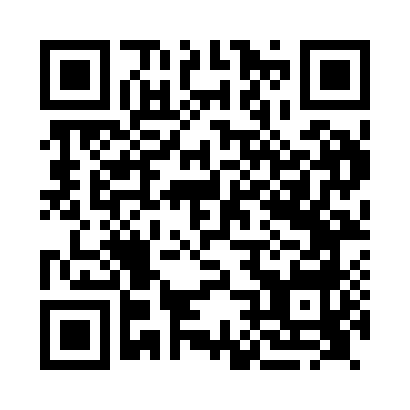 Prayer times for Claonaig, South Lanarkshire, UKMon 1 Jul 2024 - Wed 31 Jul 2024High Latitude Method: Angle Based RulePrayer Calculation Method: Islamic Society of North AmericaAsar Calculation Method: HanafiPrayer times provided by https://www.salahtimes.comDateDayFajrSunriseDhuhrAsrMaghribIsha1Mon3:044:421:267:1210:0911:472Tue3:044:431:267:1210:0811:473Wed3:054:441:267:1210:0711:474Thu3:064:451:267:1210:0711:465Fri3:064:461:267:1110:0611:466Sat3:074:471:267:1110:0511:467Sun3:074:481:277:1110:0411:458Mon3:084:501:277:1010:0411:459Tue3:094:511:277:1010:0311:4510Wed3:094:521:277:0910:0211:4411Thu3:104:531:277:0910:0011:4412Fri3:114:551:277:089:5911:4313Sat3:124:561:277:089:5811:4314Sun3:124:571:287:079:5711:4215Mon3:134:591:287:079:5611:4216Tue3:145:001:287:069:5411:4117Wed3:155:021:287:059:5311:4018Thu3:165:041:287:059:5211:4019Fri3:165:051:287:049:5011:3920Sat3:175:071:287:039:4911:3821Sun3:185:081:287:029:4711:3722Mon3:195:101:287:019:4511:3723Tue3:205:121:287:019:4411:3624Wed3:215:131:287:009:4211:3525Thu3:215:151:286:599:4011:3426Fri3:225:171:286:589:3911:3327Sat3:235:191:286:579:3711:3228Sun3:245:201:286:569:3511:3129Mon3:255:221:286:559:3311:3030Tue3:265:241:286:539:3111:2931Wed3:275:261:286:529:2911:28